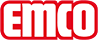 emco Bauemco zwembadrooster inbouwraam 780Kleurenwit vergelijkbaar met ral 9010witbeschrijvingvoorgemonteerde uitvoering van inbouwramen van 25 x 28 x 3 mm of 28 x 25 x 3 mm passend voor zwembadroosters met profielhoogten van 22, 25 en 27 mmmateriaalpolyesterde benodigde inmetselankers en afstandhouders (eveneens r.v.s.) zijn bij de levering inbegrepenservice en dienstverleningmaatvoeringcontactemco Benelux B.V. · Divisie Bouwtechniek · Postbus 66, NL-5320 AB Hedel · Baronieweg 12b, NL-5321 JW Hedel · Tel. (+31) 073 599 8310 · België / Luxemburg: Tel. (+32) 056 224 978 · bouwtechniek@benelux.emco.de